ผู้อำนวยการสถานศึกษาที่มีความประสงค์จะขอหนังสือรับรองเงินเดือน ขอให้กรอกแบบฟอร์มด้านล่างให้ครบถ้วนก่อนที่จะมาติดต่อขอรับหนังสือรับรองเงินเดือนก่อนอย่างน้อย 1 วันhttps://forms.gle/A3LXvhc3QSohMmee7 หรือ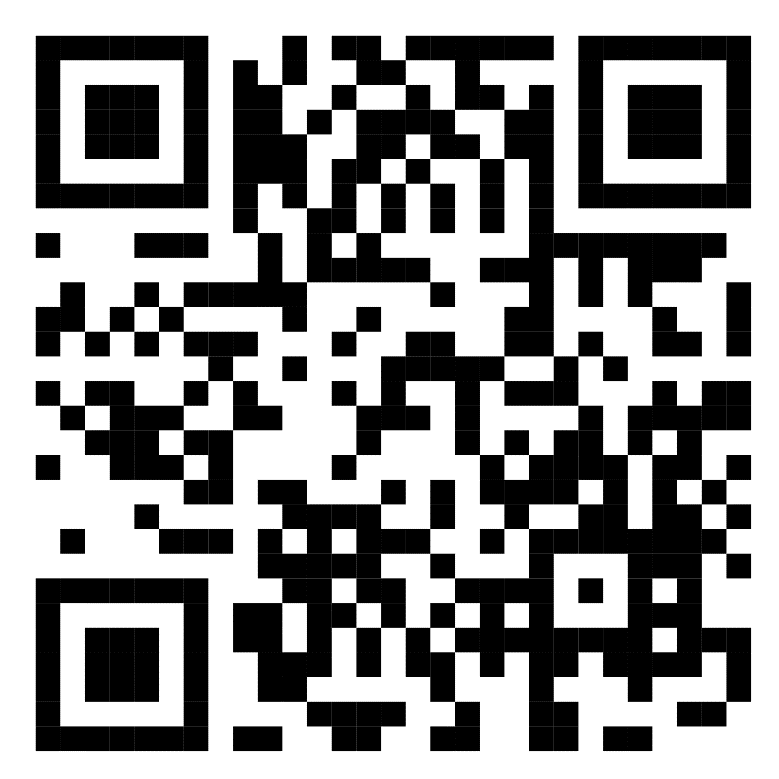 